Česká republika – Státní pozemkový úřad Sídlo : Husinecká 1024/11 a, 130 00,  Praha 3zastoupený Ing. Evou Schmidtmajerovou CSc., ředitelkou Krajského pozemkového úřadu pro Jihočeský kraj, adresa : Rudolfovská 80, 370 01, České BudějoviceIČ: 01312774DIČ : CZ01312774Bankovní spojení : Česká národní banka, číslo účtu :  50016-3723001/0710(dále jen „propachtovatel“)– na straně jedné –
aZemědělské družstvo Kamenná, Sídlo : Rychnov u Nových Hradů 172, 373 36 Horní Stropnice,  zastoupené předsedkyní představenstva a místopředsedou představenstva Zapsáno v obchodním rejstříku, vedeného Krajským soudem v Českých Budějovicích, oddíl Dr, vložka 123IČ : 482 08 582 (dále jen „pachtýř“)– na straně druhé –uzavírají podle ustanovení § 2332 a násl. zákona č. 89/2012 Sb., občanský zákoník, (dále jen „NOZ“) tutoPACHTOVNÍ SMLOUVUč. 59N15/05Čl. IPropachtovatel je ve smyslu zákona č. 503/2012 Sb., o Státním pozemkovém úřadu a o změně některých souvisejících zákonů, ve znění pozdějších předpisů, příslušný hospodařit se zemědělskými pozemky specifikovanými v příloze č. 1 této smlouvy a vedenými u Katastrálního úřadu pro Jihočeský kraj, Katastrálního pracoviště České Budějovice. Příloha č. 1 je nedílnou součásti smlouvy. Grafické zobrazení pronajatých částí u parcelních č. 1863 a 1897 je uvedeno v grafických přílohách této smlouvy. Grafické přílohy jsou nedílnou součástí smlouvy.Čl. II	Propachtovatel přenechává pachtýři pozemky uvedené v čl. I této smlouvy do užívání za účelem:  provozování zemědělské výroby.Čl. IIIPachtýř je povinen:a) užívat pozemky řádně v souladu s jeho účelovým určením, hospodařit na něm způsobem založeným na střídání plodin a hnojení organickou hmotou ve dvou až čtyřletých cyklech podle fyzikálních vlastností půdy, způsobu hospodaření a nároků pěstovaných rostlin,b) dodržovat povinnosti vyplývající ze zákona č. 326/2004 Sb., o rostlinolékařské péči a o změně některých souvisejících zákonů, ve znění pozdějších předpisů,	c) dodržovat zákaz hospodářské činnosti vyvolávající erozi půdy a používání toxických a jiných škodlivých látek s dlouhodobým reziduálním účinkem, dodržovat ustanovení § 3 odst. 1 zákona č. 334/1992 Sb., o ochraně zemědělského půdního fondu, ve znění pozdějších předpisů,d) umožnit propachtovateli provádění kontroly k bodům a) až c) formou nahlédnutí do evidence rozborů a vstupem na pozemky,e) dodržovat povinnosti vyplývající ze zákona č. 449/2001 Sb., o myslivosti, ve znění pozdějších předpisů,	f) provádět podle podmínek sběr kamene,	g) vyžádat si souhlas propachtovatele při realizaci zúrodňovacích opatření a zakládání trvalých porostů na pozemku nebo při provádění změny druhu pozemku,	h) trpět věcná břemena, resp. služebnosti spojené s  pozemkem, jenž jsou předmětem pachtu,	i) platit v souladu se zákonnou úpravou daň z nemovitých věcí za propachtované pozemky, jež jsou předmětem pachtu.Čl. IV1) Tato smlouva se uzavírá od 1.3.2016 na dobu neurčitou.	2) Právní vztah založený touto smlouvou lze ukončit dohodou nebo písemnou výpovědí.3) Pacht lze v souladu s ustanovením § 2347 NOZ vypovědět ve dvanáctiměsíční výpovědní době, a to vždy jen k 1. říjnu běžného roku.4) Stane-li se pachtýř ze zdravotních důvodů nezpůsobilý na pozemku hospodařit, má dle ustanovení § 2348 NOZ právo vypovědět pacht v tříměsíční výpovědní době.5) Propachtovatel může v souladu s ustanovením § 2334 NOZ vypovědět pacht bez výpovědní doby, jestliže pachtýř propachtuje propachtovaný pozemek jinému, přenechá-li ho k užívání nebo změní-li hospodářské určení pozemku, anebo způsob jeho užívání nebo požívání bez propachtovatelova předchozího souhlasu.Čl. VPachtýř je povinen platit propachtovateli pachtovné.Pachtovné se platí ročně pozadu vždy k 1. 10. běžného roku.3) Roční pachtovné se stanovuje dohodou ve výši 169.400,- Kč (slovy:  jednostošedesátdevěttisícčtyřistakorun českých). Výpočet je uveden v příloze s názvem „Příloha kpachtovní smlouvě č. 59N15/05“.4) Pachtovné bude hrazeno převodem na účet propachtovatele vedený u České národní banky, číslo účtu 50016-3723001/0710, variabilní symbol 5911505.5) Pachtovné za období od účinnosti smlouvy do 30. 9. 2016 včetně činí 99.048,- Kč (slovy: devadesátdevěttisícnulačtyřicetosmkorun českých) a bude uhrazeno k 1. 10. 2016.Výpočet poměrné části pachtovného : 169.400,- Kč : 366 dní x 214 dní =99.048,08 Kč,zaokrouhleno na 99.048,- Kč. Zaplacením se rozumí připsání placené částky na účet propachtovatele.6) Nedodrží-li pachtýř lhůtu pro úhradu pachtovného, je povinen podle ustanovení § 1970 NOZ zaplatit propachtovateli úrok z prodlení, a to na účet propachtovatele vedený u České národní banky, číslo účtu 180013-3723001/0710, variabilní symbol 5911505.	7) Prodlení pachtýře s úhradou pachtovného delší než 60 dnů se považuje za porušení smlouvy, které zakládá právo propachtovatele smlouvu vypovědět bez výpovědní doby (ustanovení § 2228 odst. 4 NOZ).Čl. VI	Pokud jsou na propachtovaných pozemcích zřízena meliorační zařízení, pachtýř se zavazuje:u melioračních zařízení umístěných pod povrchem půdy zajistit jejich údržbu,k hlavním melioračním zařízením umožnit přístup za účelem provedení údržby.Čl. VIIPachtýř bere na vědomí a je srozuměn s tím, že pozemky, které jsou předmětem pachtu dle této smlouvy, mohou být propachtovatelem převedeny na třetí osoby v souladu s jeho dispozičním oprávněním. V případě změny vlastnictví platí ustanovení § 2221 a § 2222 NOZ.Čl. VIIIPachtýř je oprávněn propachtované pozemky nebo jejich části propachtovat nebo dát do užívání třetí osobě jen s předchozím písemným souhlasem propachtovatele.Čl. IX1) Smluvní strany se dohodly, že jakékoliv změny a doplňky této smlouvy jsou možné pouze písemnou formou dodatku k této smlouvě, a to na základě dohody smluvních stran.2) Smluvní strany jsou povinny se vzájemně informovat o jakékoli změně údajů týkajících se jejich specifikace jako smluvní strany této smlouvy, a to nejpozději do 30 dnů ode dne změny. Čl. X		Tato smlouva je vyhotovena v dvou stejnopisech, z nichž každý má platnost originálu. Jeden stejnopis přebírá pachtýř a jeden je určen pro propachtovatele.Čl. XI	Tato smlouva nabývá platnosti dnem jejího podpisu smluvními stranami.Čl. XII	Smluvní strany po přečtení této smlouvy prohlašují, že s jejím obsahem souhlasí a že tato smlouva je shodným projevem jejich vážné a svobodné vůle, a na důkaz toho připojují své podpisy.V Českých Budějovicích, dne …………………………………..	…………………………………….Ing. Eva Schmidtmajerová CSc.	         ředitelka Krajského pozemkového úřadu                             předsedkyně představenstvapro Jihočeský kraj	             ZD Kamenná        propachtovatel		   pachtýř	místopředseda představenstva   	              ZD Kamenná	                  pachtýřZa správnost : Ing. Česká republika – Státní pozemkový úřad Sídlo : Husinecká 1024/11 a, 130 00,  Praha 3zastoupený Ing. Evou Schmidtmajerovou CSc., ředitelkou Krajského pozemkového úřadu pro Jihočeský kraj, adresa : Rudolfovská 80, 370 01, České BudějoviceIČ: 01312774DIČ : CZ01312774Bankovní spojení : Česká národní banka, číslo účtu :  50016-3723001/0710(dále jen „Státní pozemkový úřad“)– na straně jedné –aZemědělské družstvo Kamenná, Sídlo : Rychnov u Nových Hradů 172, 373 36 Horní Stropnice, zastoupené předsedkyní představenstva a místopředsedou představenstva Zapsáno v obchodním rejstříku, vedeného Krajským soudem v Českých Budějovicích, oddíl Dr, vložka 123IČ : 482 08 582 (dále jen „uživatel“)- na straně druhé –uzavírají tutodohodu o zaplacení úhrady za užívání nemovité věcič. 59N15/05Čl. IUživatel  nemovitých věcí ve vlastnictví státu, se kterými je příslušný hospodařit Státní pozemkový úřad, zapsaných u  Katastrálního úřadu pro Jihočeský kraj, Katastrálního pracoviště České Budějovice a specifikovaných v příloze této dohody, která je její nedílnou součástí, se zavazuje za jejich užívání od 19.9.2014  do 29.2.2015 včetně, zaplatit  Státnímu pozemkovému úřadu úhradu za užívání (dále jen „úhrada“). Tyto pozemky byly předmětem rozhodnutí Státního pozemkového úřadu č.j.SPU 377074/2014.Čl. IIRoční úhrada za užívání nemovitých věcí specifikovaných v čl. I této dohody je stanovena dohodou a činí 177.721,- Kč. (slovy: jednostosedmdesátsedmtisícsedmsetdvacetjednakoruna česká). Výpočet je uveden v příloze s názvem „Příloha k dohodě o zaplacení úhrady za užívání nemovité věci“.V průběhu užívání došlo na základě kupních smluv k převedení některých pozemků na na třetí osoby. Toto je uvedeno v příloze s názvem „Prodané pozemky v k.ú. Rychnov u N.Hradů u dohody 59N15/05“, kde je i vypočet poměrné části úhrady za užívání pozemků od 19.9.2014 do rozhodných dat, kdy pozemky přešly na nové nabyvatele.Celková úhrada za období od 19.9.2014 do 29.2.2016 včetně tedy činí 254.015,- Kč (slovy: dvěstěpadesátčtyřitisícenulapatnáctkorun českých). Výpočet je uveden v příloze s názvem „Seznam pozemků v Dohodě pro k.ú. Rychnov u Nových Hradů“.Čl. IIIUživatel se zavazuje celkovou úhradu specifikovanou v čl. II této dohody, kterou tímto uznává co do důvodu a výše, zaplatit na účet Státního pozemkového úřadu vedený u České národní banky, číslo účtu 50016-3723001/0710, variabilní symbol 5311505 do 10.5.2016.	Zaplacením se rozumí připsání placené částky na účet Státního pozemkového úřadu.Čl. IVDalší užívací vztahy k nemovitým věcem specifikovaných v čl. I. této dohody budou řešeny v nájemní smlouvě č. 59N15/05, která bude uzavřena po podpisu této dohody.Čl. VTato dohoda je vyhotovena v dvou stejnopisech, z nichž každý má platnost originálu. Jeden stejnopis přebírá uživatel a  jeden je určen pro Státní pozemkový úřad. Čl. VITato dohoda nabývá platnosti a účinnosti dnem jejího podpisu smluvními stranami.Čl. VIISmluvní strany po  přečtení této dohody prohlašují, že s jejím obsahem souhlasí a že tato dohoda je shodným projevem jejich vážné a svobodné vůle, a na důkaz toho připojují své podpisy.V Českých Budějovicích,  dne ......................…………………………………..	…………………………………….Ing. Milada Duffková                                                                          vedoucí oddělení správy majetku                                                   předsedkyně představenstvaKrajský pozemkový úřad pro Jihočeský kraj                                              ZD Kamenná	                              uživatel	       místopředseda představenstva   	                     ZD Kamenná	                          uživatelZa správnost . Ing. Petr ŽemličkaDODATEK č. 1k Pachtovní  smlouvě č. 59N15/05Smluvní strany:Česká republika – Státní pozemkový úřad Sídlo : Husinecká 1024/11 a, 130 00,  Praha 3zastoupený Ing. Evou Schmidtmajerovou CSc., ředitelkou Krajského pozemkového úřadu pro Jihočeský kraj, adresa : Rudolfovská 80, 370 01, České BudějoviceIČ: 01312774DIČ : CZ01312774Bankovní spojení : Česká národní banka, číslo účtu :  50016-3723001/0710(dále jen „propachtovatel“)– na straně jedné –
aZemědělské družstvo Kamenná, Sídlo : Rychnov u Nových Hradů 172, 373 36 Horní Stropnice,  zastoupené předsedkyní představenstva a místopředsedou představenstva Zapsáno v obchodním rejstříku, vedeného Krajským soudem v Českých Budějovicích, oddíl Dr, vložka 123IČ : 482 08 582 (dále jen „pachtýř“)– na straně druhé –– na straně druhé –uzavírají tento dodatek č. 1 k pachtovní  smlouvě č. 59N15/05, kterým se mění předmět pachtu a výše ročního pachtovného . Dne 16.3.2016 nabyla vlastnické právo k pozemkům 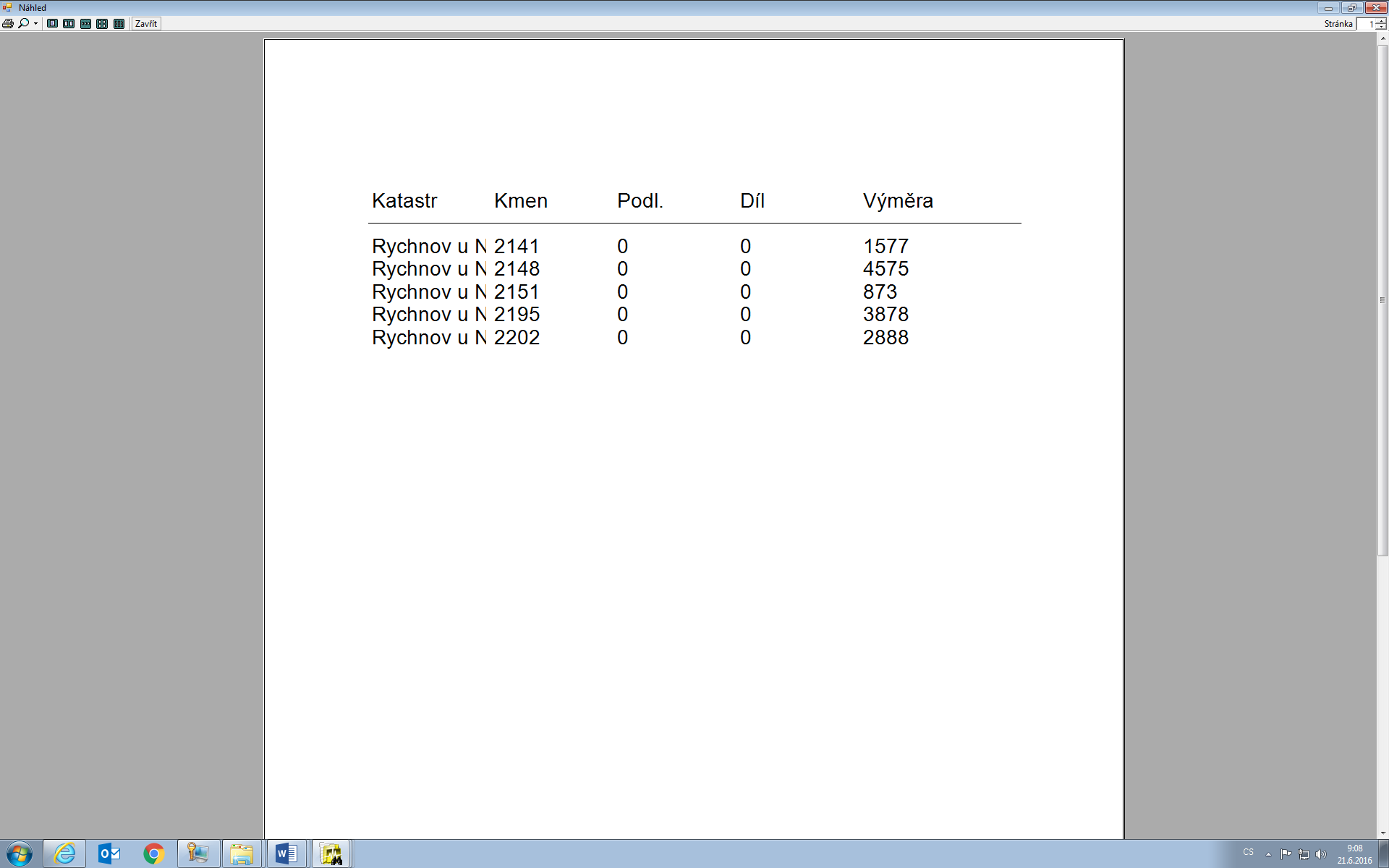  třetí osoba, na základě smlouvy o bezúplatném převodu pozemků číslo 1PR16/05Ode dne podání návrhu na vklad vlastnického práva do katastru nemovitostí zápisu nenáleží propachtovateli pachtovné.2. Smluvní strany se dohodly na tom, že s ohledem na skutečnosti uvedené v bodě 1. tohoto dodatku se nově stanovuje výše ročního pachtovného na částku 168411,- Kč (slovy: stošedesátosmtisícčtyřistajedenáctkorun českých).K 1.10.2016 je pachtýř povinen zaplatit částku 168862,- Kč (slovy: stošedesáttisícosmsetšedesátdvěkoruny české).Tato částka se skládá z ročního pachtovného u pozemků, které nebyly předmětem převodu, a z alikvotní části ročního pachtovného u pozemků, které byly předmětem převodu. Alikvotní část je vypočítána za období od předchozího data splatnosti do rozhodného data .3. Tento dodatek nabývá platnosti a účinnosti dnem podpisu oběma smluvními stranami.4. Tento dodatek je vyhotoven v dvou stejnopisech, z nichž každý má platnost originálu. Jeden stejnopis přebírá pachtýř a jeden je určen pro propachtovatele .5. Ostatní ujednání smlouvy nejsou tímto dodatkem č. 1 dotčena.6. Smluvní strany po přečtení tohoto dodatku prohlašují, že s jeho obsahem souhlasí a že je shodným projevem jejich vážné a svobodné vůle, a na důkaz toho připojují své podpisy.V Českých Budějovicích,  dne .................2016…………………………………..	…………………………………….Ing. Eva Schmidtmajerová CSc.	         ředitelka Krajského pozemkového úřadu                             předsedkyně představenstvapro Jihočeský kraj	             ZD Kamenná        propachtovatel		   pachtýř	místopředseda představenstva   	              ZD Kamenná	                  pachtýřZa správnost  Ing. CikánDODATEK č. 2k Pachtovní  smlouvě č. 59N15/05Smluvní strany:Česká republika – Státní pozemkový úřad Sídlo : Husinecká 1024/11 a, 130 00,  Praha 3zastoupený Ing. Evou Schmidtmajerovou CSc., ředitelkou Krajského pozemkového úřadu pro Jihočeský kraj, adresa : Rudolfovská 80, 370 01, České BudějoviceIČ: 01312774DIČ : CZ01312774Bankovní spojení : Česká národní banka, číslo účtu :  50016-3723001/0710(dále jen „propachtovatel“)– na straně jedné –
aZemědělské družstvo Kamenná, Sídlo : Rychnov u Nových Hradů 172, 373 36 Horní Stropnice,  zastoupené předsedkyní představenstva a místopředsedou představenstva Zapsáno v obchodním rejstříku, vedeného Krajským soudem v Českých Budějovicích, oddíl Dr, vložka 123IČ : 482 08 582 (dále jen „pachtýř“)– na straně druhé –uzavírají tento dodatek č. 2 k pachtovní  smlouvě č. 59N15/05, kterým se mění předmět pachtu a výše ročního pachtovného . a) Dne 20.7.2016 nabyla vlastnické právo k pozemkům 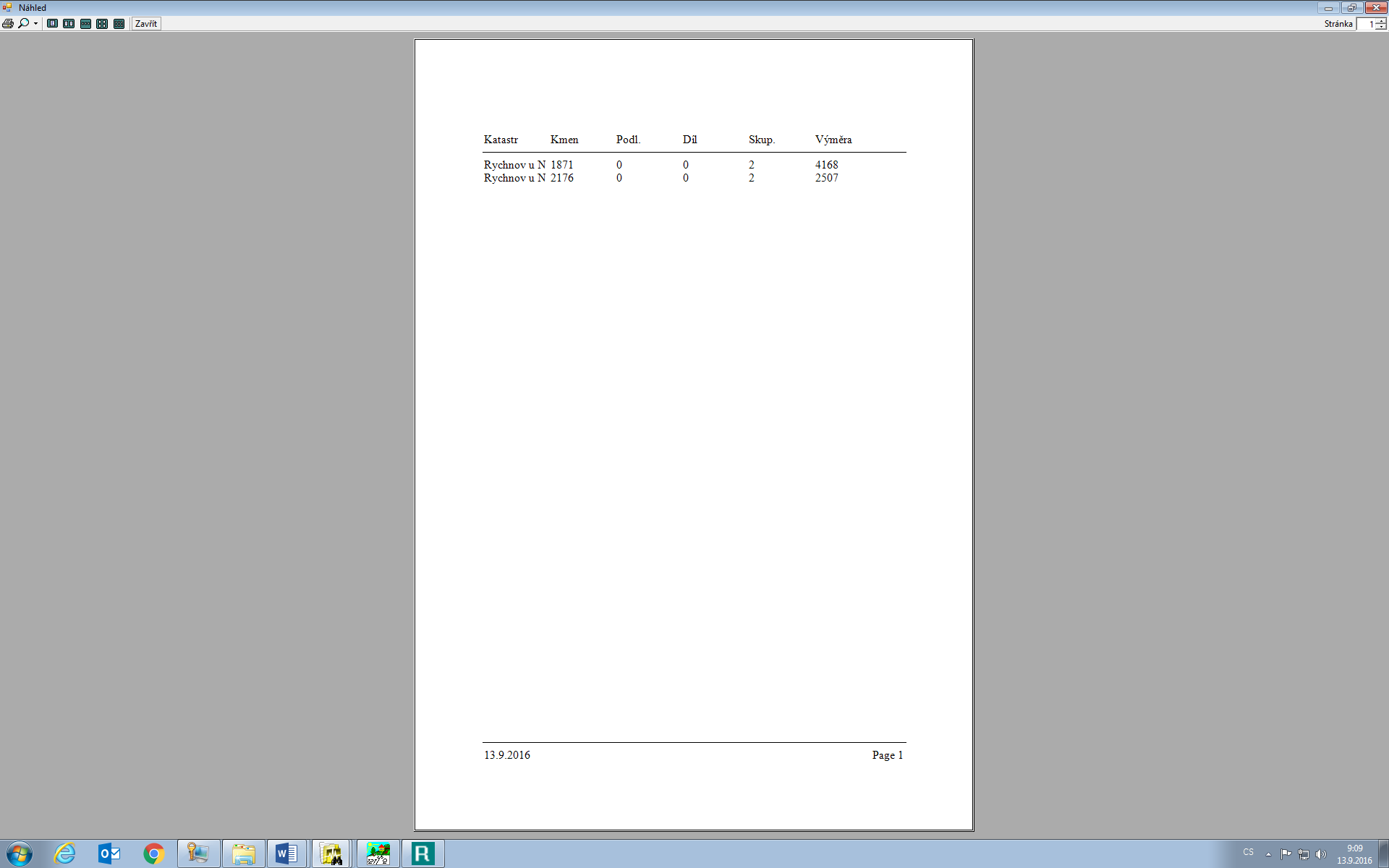  třetí osoba, na základě smlouvy o bezúplatném převodu pozemků číslo 7PR16/05.          b) Dne 20.7.2016 nabyla vlastnické právo k pozemkům 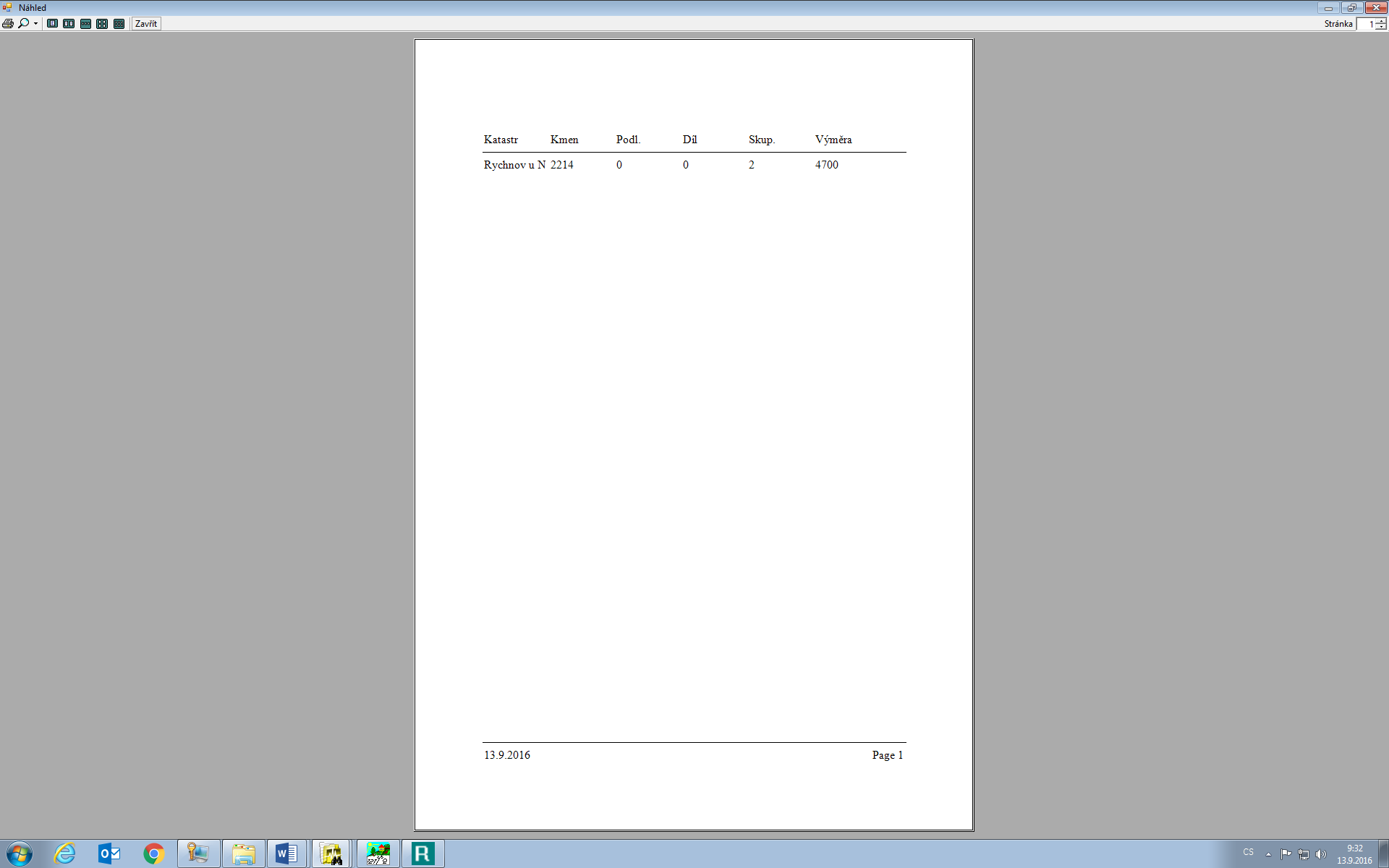  třetí osoba,  na základě smlouvy o bezúplatném převodu pozemků číslo 6PR16/05.c) Dne 20.7.2016 nabyla vlastnické právo k pozemkům 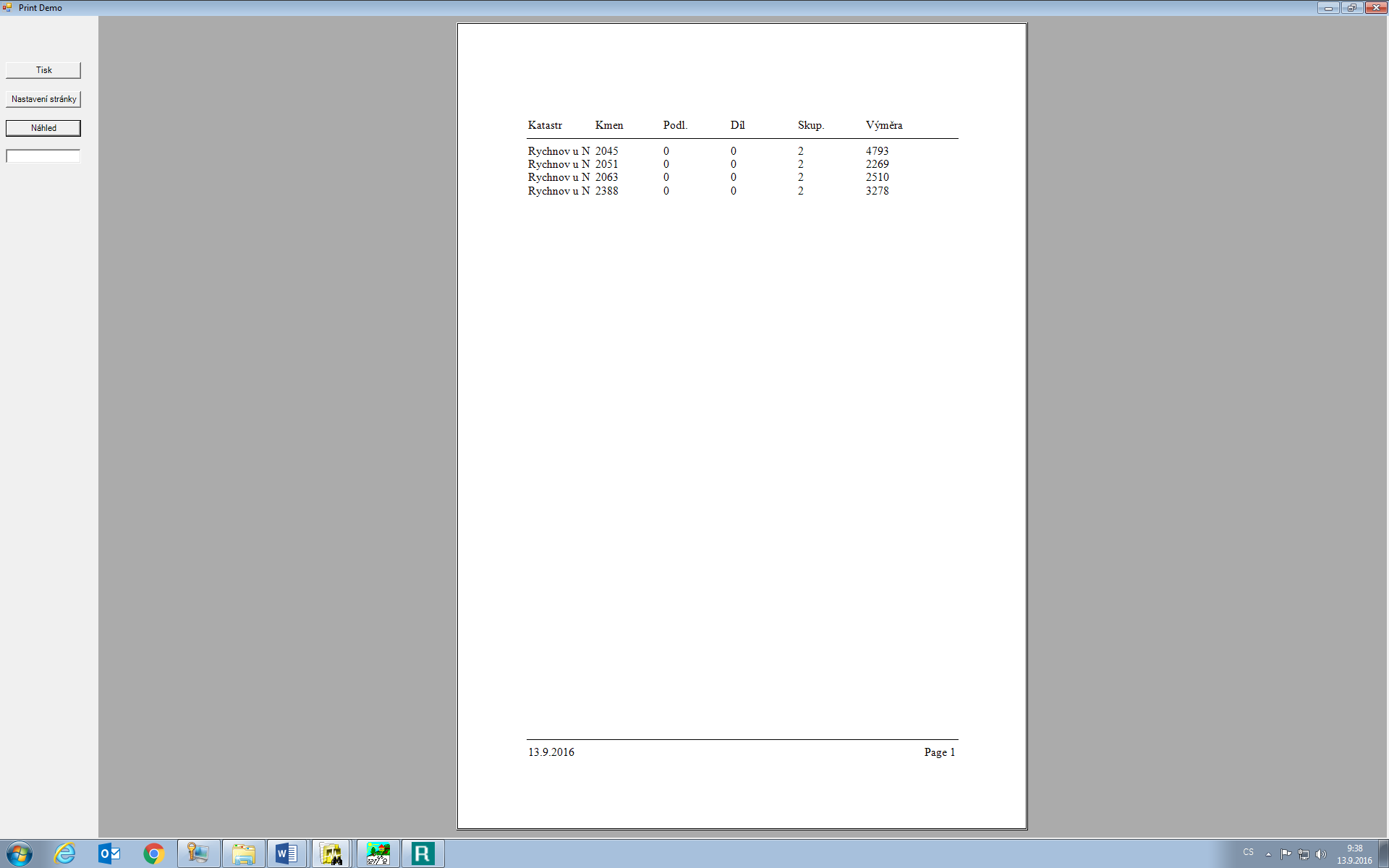  třetí osoba, na základě smlouvy o bezúplatném převodu pozemků číslo 8PR16/05.	Ode dne podání návrhu na vklad vlastnického práva do katastru nemovitostí zápisu nenáleží propachtovateli pachtovné. Nabyvatel nemovitostí vstupuje do práv a povinností pronajímatele, nájemní vztah nekončí.2. Smluvní strany se dohodly na tom, že s ohledem na skutečnosti uvedené v bodě 1. tohoto dodatku se nově stanovuje výše ročního pachtovného na částku 166.673,- Kč (slovy: stošedesátšesttisícšestsetsedmdesáttřikoruny české). Výpočet nové výše ročního nájemného je uveden v příloze s názvem „Příloha k pachtovní smlouvě č. 59N15/05“.	K 1.10.2016 je pachtýř povinen zaplatit částku 98.164,- Kč (slovy: devadesátosmtisícjednostošedesátčtyřikoruny české). Výpočet je uveden v příloze s názvem „Výpočet pachtu pro smlouvu č. 59N15/05“	Tato částka se skládá z ročního pachtovného u pozemků, které nebyly předmětem převodu, a z alikvotní části ročního pachtovného u pozemků, které byly předmětem převodu. Alikvotní část je vypočítána za období od účinnosti smlouvy (1.3.2016) do rozhodného data .3. Tento dodatek nabývá platnosti a účinnosti dnem podpisu oběma smluvními stranami.4. Tento dodatek je vyhotoven v dvou stejnopisech, z nichž každý má platnost originálu. Jeden stejnopis přebírá pachtýř a jeden je určen pro propachtovatele .5. Ostatní ujednání smlouvy nejsou tímto dodatkem č. 2 dotčena. Tímto dodatkem se zároveň opravuje odst. 2., dodatku číslo 1 ve výši splátky nájemného k 1.10.2016.6. Smluvní strany po přečtení tohoto dodatku prohlašují, že s jeho obsahem souhlasí a že je shodným projevem jejich vážné a svobodné vůle, a na důkaz toho připojují své podpisy.V Českých Budějovicích,  dne .................2016…………………………………..	…………………………………….Ing. Eva Schmidtmajerová CSc.	         ředitelka Krajského pozemkového úřadu                             předsedkyně představenstvapro Jihočeský kraj	             ZD Kamenná        propachtovatel		   pachtýř	místopředseda představenstva   	              ZD Kamenná	                  pachtýřZa správnost  Ing. CikánDODATEK č. 3k Pachtovní  smlouvě č. 59N15/05Smluvní strany:Česká republika – Státní pozemkový úřad Sídlo : Husinecká 1024/11 a, 130 00,  Praha 3zastoupený Ing. Evou Schmidtmajerovou CSc., ředitelkou Krajského pozemkového úřadu pro Jihočeský kraj, adresa : Rudolfovská 80, 370 01, České BudějoviceIČ: 01312774DIČ : CZ01312774Bankovní spojení : Česká národní banka, číslo účtu :  50016-3723001/0710(dále jen „propachtovatel“)– na straně jedné –
aZemědělské družstvo Kamenná, Sídlo : Rychnov u Nových Hradů 172, 373 36 Horní Stropnice,  zastoupené předsedkyní představenstva a místopředsedou představenstva Zapsáno v obchodním rejstříku, vedeného Krajským soudem v Českých Budějovicích, oddíl Dr, vložka 123IČ : 482 08 582 (dále jen „pachtýř“)– na straně druhé –uzavírají tento dodatek č. 3 k pachtovní  smlouvě č. 59N15/05, kterým se mění předmět pachtu a výše ročního pachtovného . a) Dne 8.9.2016 nabyla vlastnické právo k pozemkům 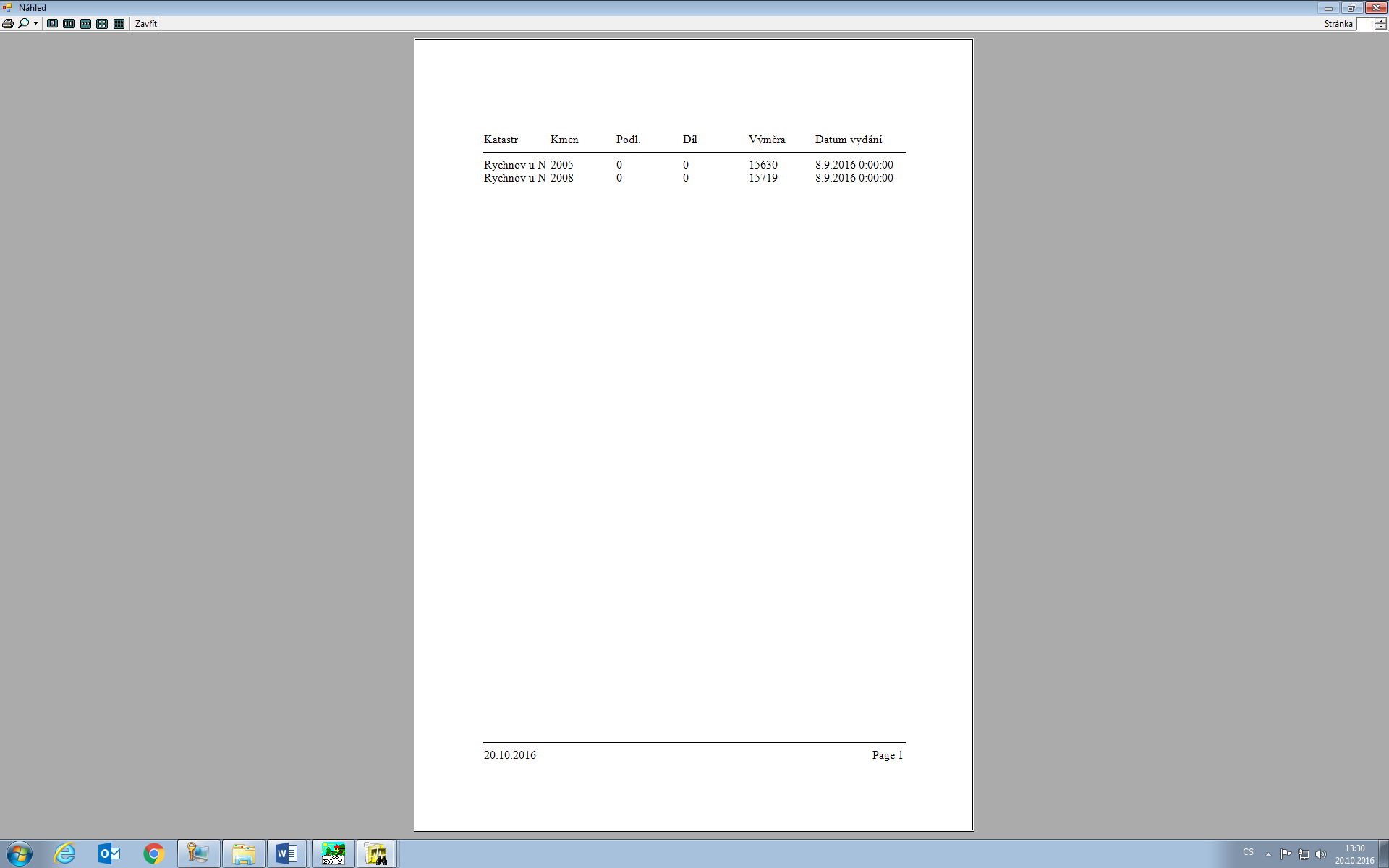  třetí osoba, BIO TOP s.r.o., sídlo Nemanická 440/14, České Budějovice 3, PSČ 37010, IČO 26114224, DIČ CZ26114224, zapsán v obchodním rejstříku, vedeném Krajským soudem v Českých Budějovicích oddíl C, vložka 14811, na základě kupní smlouvy  číslo 1010921605 a  1009921605.	b) Dne 17.8.2016 nabyla vlastnické právo k pozemku 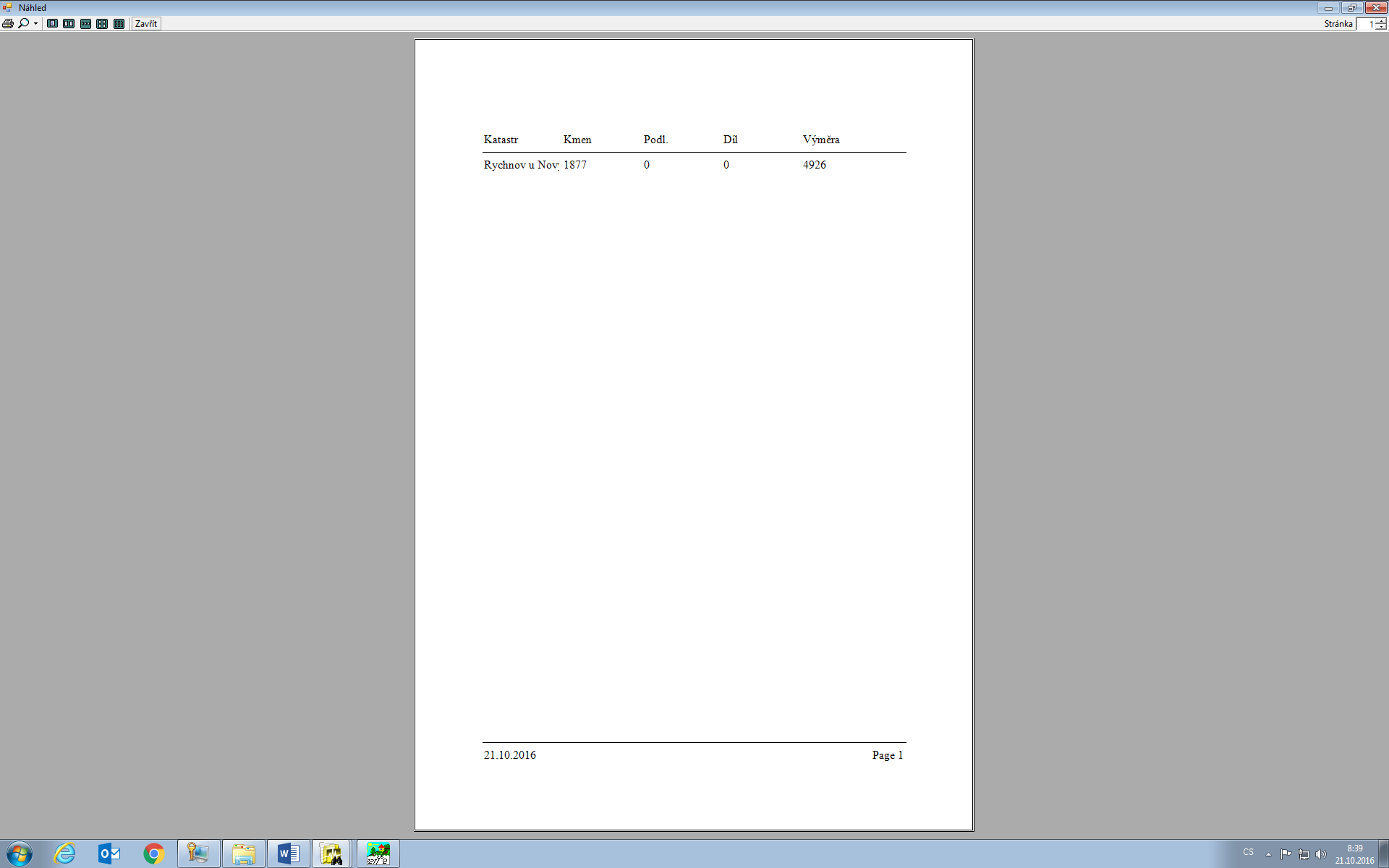  třetí osoba, na základě smlouvy o převodu pozemku  číslo 11PR16/05.	Ode dne podání návrhu na vklad vlastnického práva do katastru nemovitostí zápisu nenáleží propachtovateli pachtovné. Nabyvatel nemovitostí vstupuje do práv a povinností pronajímatele, nájemní vztah nekončí.2. Smluvní strany se dohodly na tom, že s ohledem na skutečnosti uvedené v bodě 1. tohoto dodatku se nově stanovuje výše ročního pachtovného na částku 164072,- Kč (slovy: stošedesátčtyřitisicsedmdesátdvěkoruny české). Výpočet nové výše ročního nájemného je uveden v příloze s názvem „Příloha k pachtovní smlouvě č. 59N15/05“.	K 1.10.2016 je pachtýř povinen zaplatit částku 97985,- Kč (slovy: devadesátsedmtisícdevětsetosmdesátpětkorun českých). Výpočet je uveden v příloze s názvem „Výpočet pachtu pro smlouvu č. 59N15/05“	Tato částka se skládá z ročního pachtovného u pozemků, které nebyly předmětem převodu, a z alikvotní části ročního pachtovného u pozemků, které byly předmětem převodu. Alikvotní část je vypočítána za období od účinnosti smlouvy (1.3.2016) do rozhodného data .3. Tento dodatek nabývá platnosti a účinnosti dnem podpisu oběma smluvními stranami.4. Tento dodatek je vyhotoven v dvou stejnopisech, z nichž každý má platnost originálu. Jeden stejnopis přebírá pachtýř a jeden je určen pro propachtovatele .5. Ostatní ujednání smlouvy nejsou tímto dodatkem č. 3 dotčena. 6. Smluvní strany po přečtení tohoto dodatku prohlašují, že s jeho obsahem souhlasí a že je shodným projevem jejich vážné a svobodné vůle, a na důkaz toho připojují své podpisy.V Českých Budějovicích,  dne .................2016…………………………………..	…………………………………….Ing. Eva Schmidtmajerová CSc.	         ředitelka Krajského pozemkového úřadu                             předsedkyně představenstvapro Jihočeský kraj	             ZD Kamenná        propachtovatel		   pachtýř	místopředseda představenstva   	              ZD Kamenná	                  pachtýřZa správnost  Ing. CikánDODATEK č. 4k Pachtovní  smlouvě č. 59N15/05Smluvní strany:Česká republika – Státní pozemkový úřad Sídlo : Husinecká 1024/11 a, 130 00,  Praha 3zastoupený Ing. Evou Schmidtmajerovou CSc., ředitelkou Krajského pozemkového úřadu pro Jihočeský kraj, adresa : Rudolfovská 80, 370 01, České BudějoviceIČ: 01312774DIČ : CZ01312774Bankovní spojení : Česká národní banka, číslo účtu :  50016-3723001/0710(dále jen „propachtovatel“)– na straně jedné –
aZemědělské družstvo Kamenná, Sídlo : Rychnov u Nových Hradů 172, 373 36 Horní Stropnice,  zastoupené předsedkyní představenstva a místopředsedou představenstva Zapsáno v obchodním rejstříku, vedeného Krajským soudem v Českých Budějovicích, oddíl Dr, vložka 123IČ : 482 08 582 (dále jen „pachtýř“)– na straně druhé –uzavírají tento dodatek č. 4 k pachtovní  smlouvě č. 59N15/05, kterým se mění předmět pachtu a výše ročního pachtovného . 1.	a) Dne 25.10.2016 nabyla vlastnické právo k pozemku 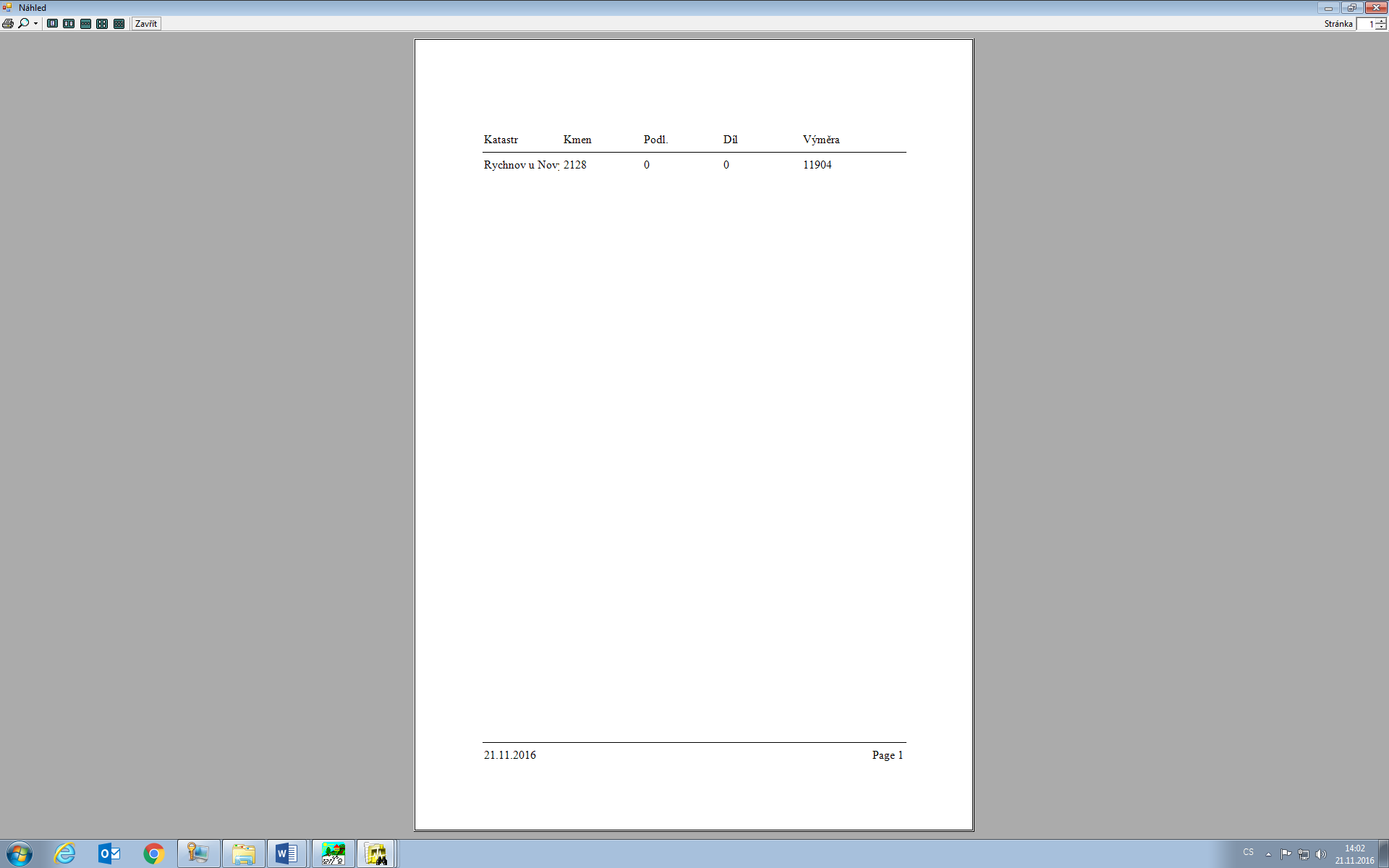 třetí osoba, na základě smlouvy o převodu pozemku  číslo 13PR16/05.	b) Dne 9.11.2016 nabyla vlastnické právo k pozemku 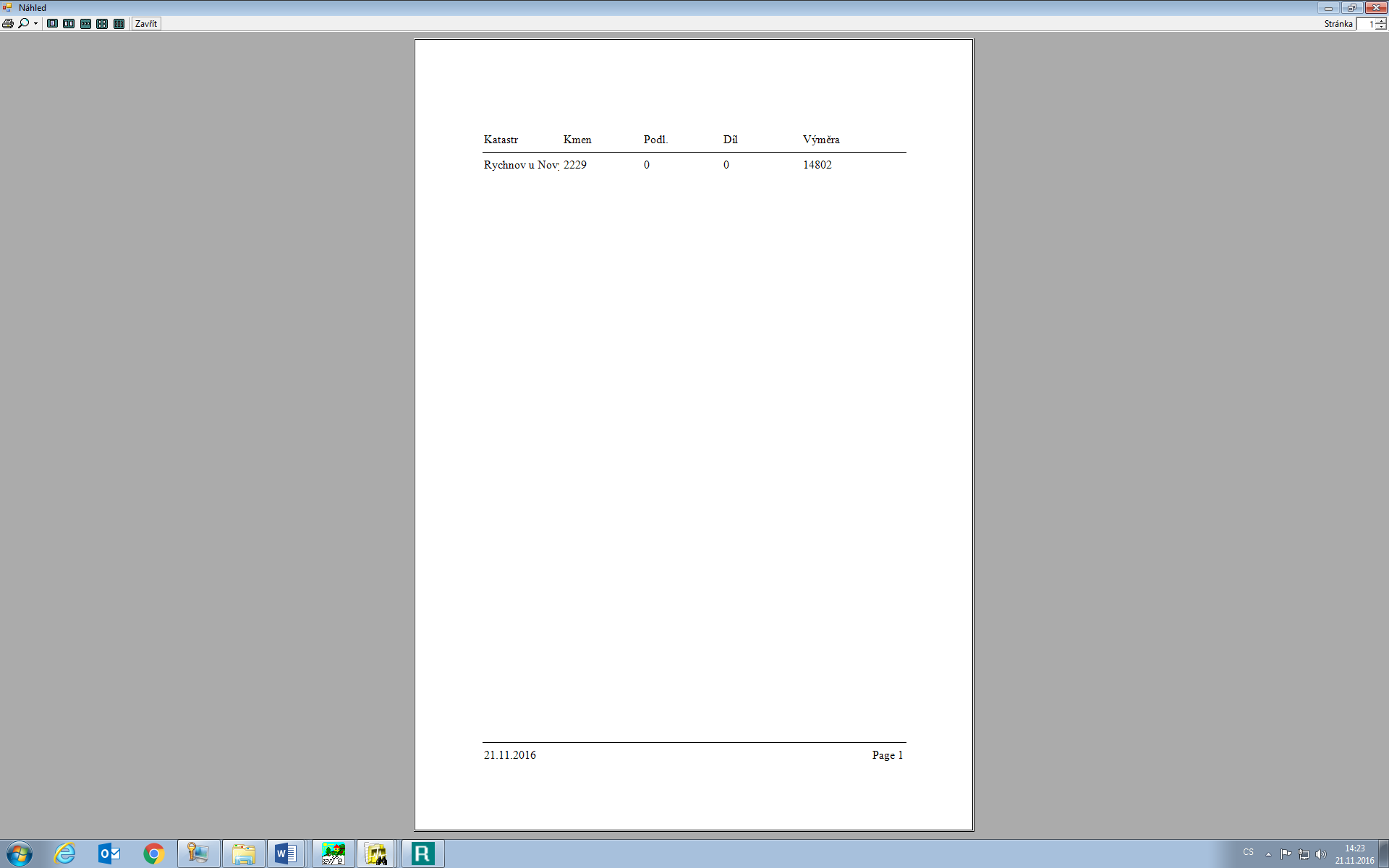 třetí osoba, na základě smlouvy o převodu pozemku  číslo 15PR16/05.	Ode dne podání návrhu na vklad vlastnického práva do katastru nemovitostí zápisu nenáleží propachtovateli pachtovné. Nabyvatel nemovitostí vstupuje do práv a povinností pronajímatele, nájemní vztah nekončí.2. Smluvní strany se dohodly na tom, že s ohledem na skutečnosti uvedené v bodě 1. tohoto dodatku se nově stanovuje výše ročního pachtovného na částku 162156,- Kč (slovy: stošedesátdvatisicestopadesátšestkorun českých). Výpočet nové výše ročního nájemného je uveden v příloze s názvem „Příloha k pachtovní smlouvě č. 59N15/05“.	K 1.10.2017 je pachtýř povinen zaplatit částku 162326,- Kč (slovy: stošedesátdvatisícetřistapadesátšestkorun českých). Výpočet je uveden v příloze s názvem „Výpočet pachtu pro smlouvu č. 59N15/05“	Tato částka se skládá z ročního pachtovného u pozemků, které nebyly předmětem převodu, a z alikvotní části ročního pachtovného u pozemků, které byly předmětem převodu. Alikvotní část je vypočítána za období od účinnosti smlouvy  do rozhodného data .3. Tento dodatek nabývá platnosti a účinnosti dnem podpisu oběma smluvními stranami.4. Tento dodatek je vyhotoven v dvou stejnopisech, z nichž každý má platnost originálu. Jeden stejnopis přebírá pachtýř a jeden je určen pro propachtovatele .5. Ostatní ujednání smlouvy nejsou tímto dodatkem č. 4 dotčena. 6. Smluvní strany po přečtení tohoto dodatku prohlašují, že s jeho obsahem souhlasí a že je shodným projevem jejich vážné a svobodné vůle, a na důkaz toho připojují své podpisy.V Českých Budějovicích,  dne .................2016…………………………………..	…………………………………….Ing. Eva Schmidtmajerová CSc.	         ředitelka Krajského pozemkového úřadu                             předsedkyně představenstvapro Jihočeský kraj	             ZD Kamenná        propachtovatel		   pachtýř	místopředseda představenstva   	              ZD Kamenná	                  pachtýřZa správnost  Ing. CikánDODATEK č. 5k Pachtovní  smlouvě č. 59N15/05Smluvní strany:Česká republika – Státní pozemkový úřad Sídlo : Husinecká 1024/11 a, 130 00,  Praha 3IČ: 01312774DIČ: CZ01312774za který právně jedná Ing. Evou Schmidtmajerová CSc., ředitelka Krajského pozemkového úřadu pro Jihočeský kraj, adresa : Rudolfovská 80, 370 01, České Budějovicena základě oprávnění vyplývajícího z platného Podpisového řádu Státního pozemkového úřadu účinného ke dni právního jednání Bankovní spojení : Česká národní banka, číslo účtu :  50016-3723001/0710(dále jen „propachtovatel“)– na straně jedné –
aZemědělské družstvo Kamenná, Sídlo : Rychnov u Nových Hradů 172, 373 36 Horní Stropnice,  IČ : 482 08 582DIČ: CZ48208582Zapsáno v obchodním rejstříku, vedeného Krajským soudem v Českých Budějovicích, oddíl Dr, vložka 123zastoupené předsedkyní představenstva a místopředsedou představenstva  (dále jen „pachtýř“)– na straně druhé –uzavírají tento dodatek č. 5 k pachtovní smlouvě č. 59N15/05, ze dne 1.3.2016 ve znění dodatku č. 4 (dále jen „smlouva“), kterým se mění předmět pachtu a výše ročního pachtovného . a) Dne 25.10.2016 nabyla vlastnické právo k pozemkům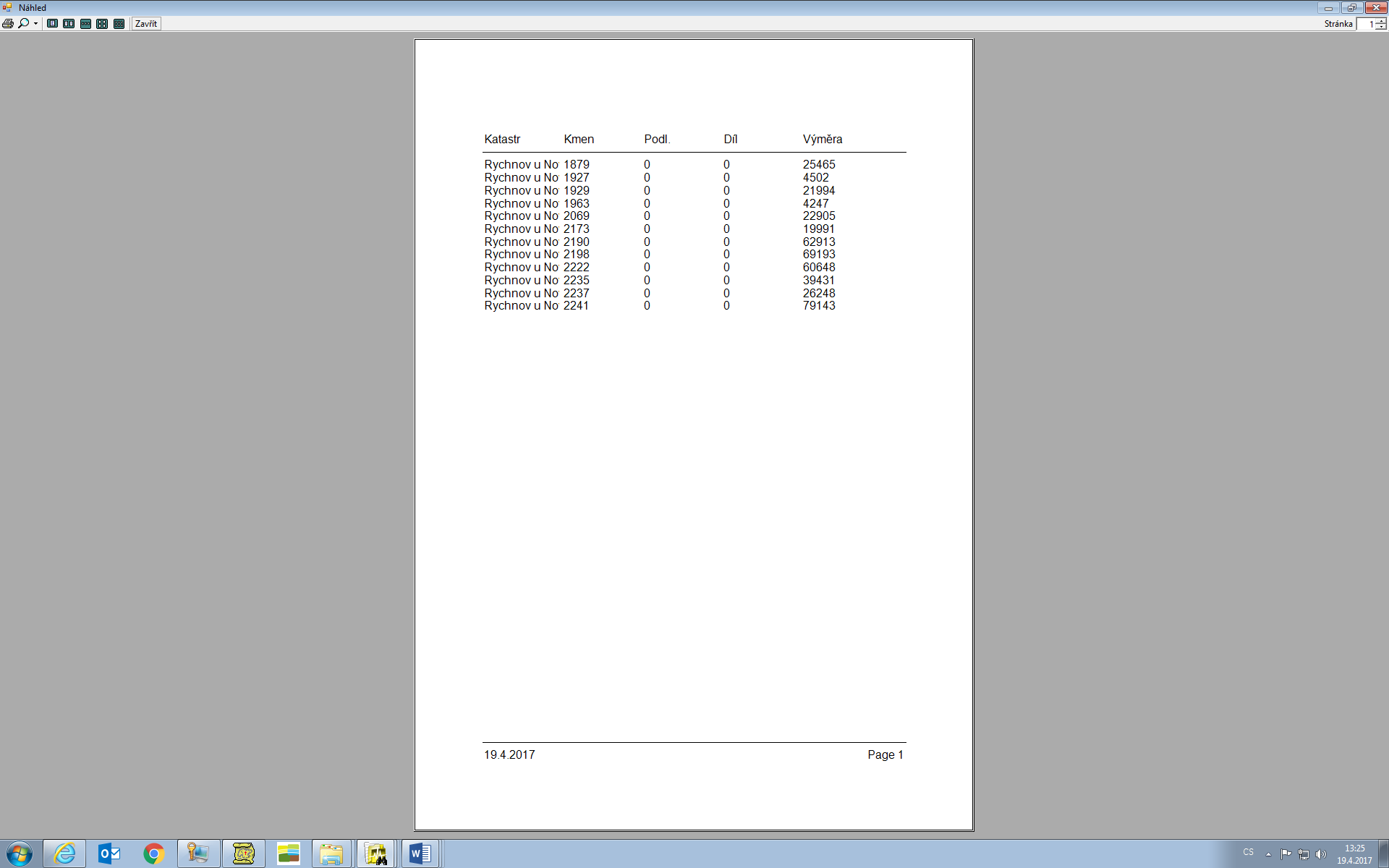  třetí osoba na základě smlouvy o převodu pozemků číslo: 17PR16/05.  b) Dne 25.10.2016 nabyla vlastnické právo k pozemku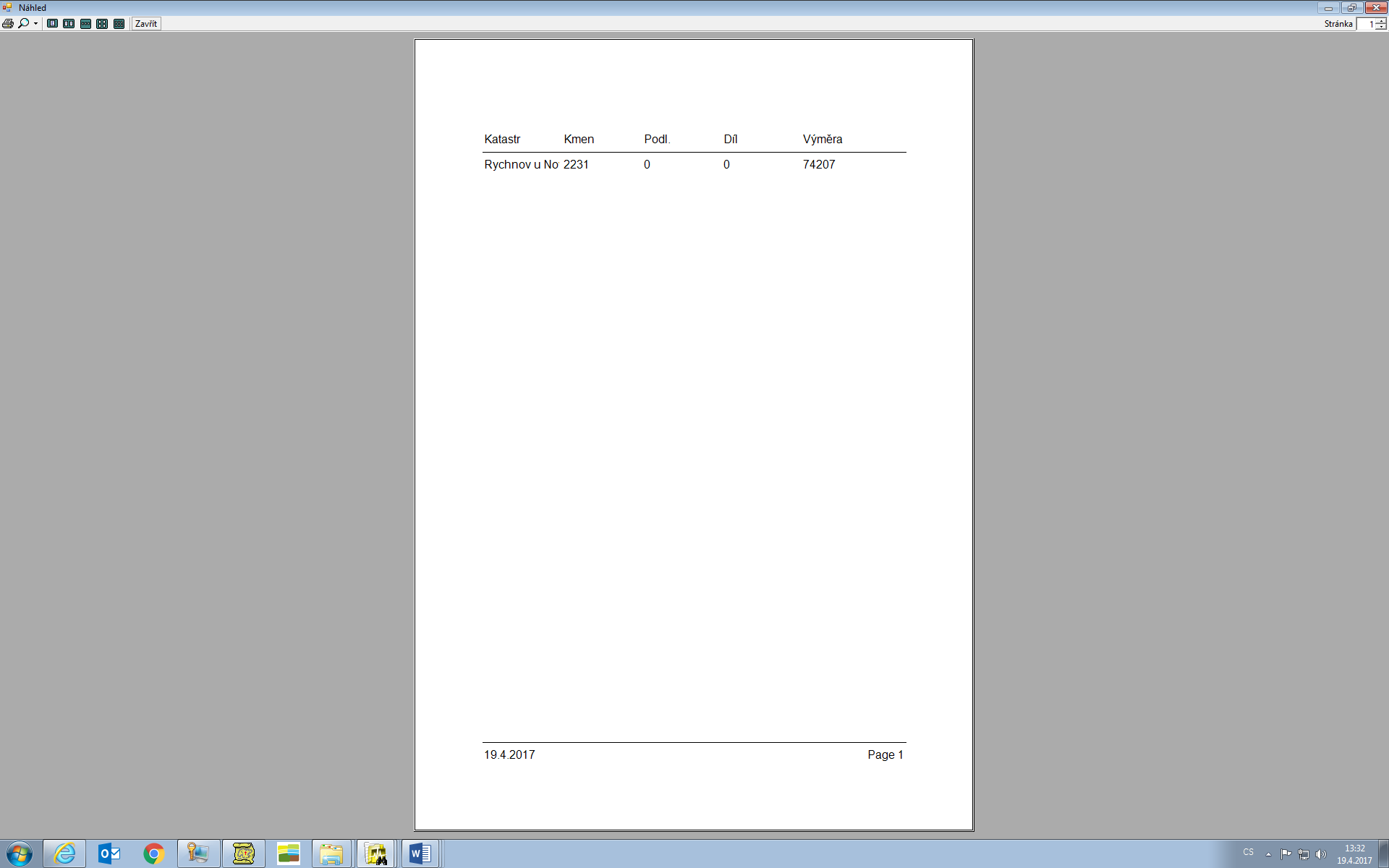 třetí osoba BIO TOP s.r.o.se sídlem Nemanická 440/14, České Budějovice 3 37010,IČ: 26114224, DIČ:CZ26114224 na základě smlouvy o převodu pozemků číslo: 35PR16/05.  c) Dne 25.10.2016 nabyla vlastnické právo k pozemkutřetí osoba na základě smlouvy o převodu pozemků číslo: 18PR16/05.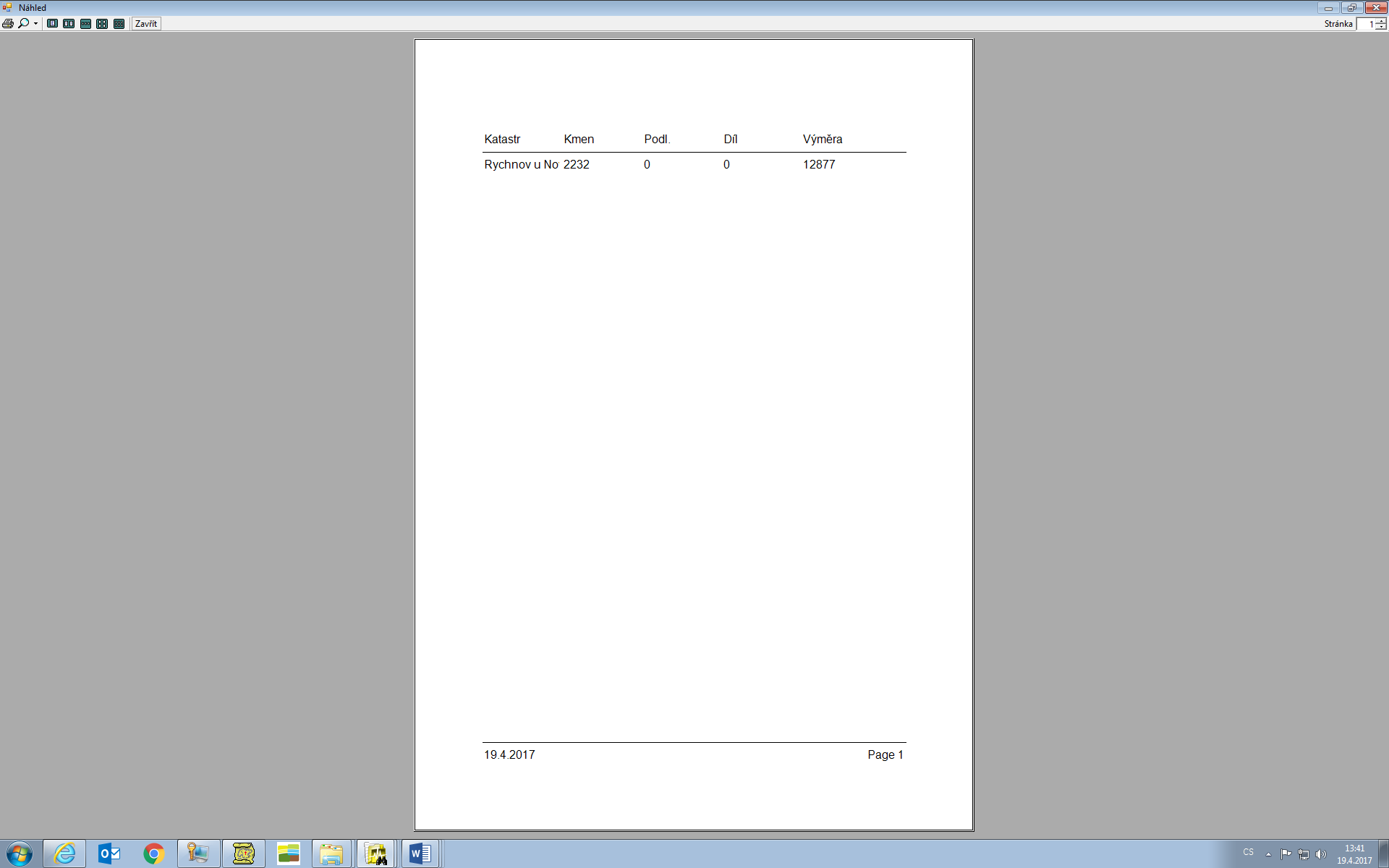 Ode dne podání návrhu na vklad vlastnického práva do katastru nemovitostí nenáleží propachtovateli pachtovné.2. Smluvní strany se dohodly na tom, že s ohledem na skutečnosti uvedené v bodě 1. tohoto dodatku se nově stanovuje výše ročního pachtovného na částku 124952,- Kč (slovy: stodvacetčtyřitisícedevětsepadesátdvěkoruny české).K 1.10.2017 je pachtýř povinen zaplatit částku 128179,- Kč (slovy: stodvacetosmtisícstosedmdesátdevětkorun českých).Tato částka se skládá z ročního pachtovného u pozemků, které nebyly předmětem převodu, a z alikvotních částí ročního pachtovného u pozemků, které byly předmětem převodu. Alikvotní části jsou vypočítány za období od předchozího data splatnosti do rozhodného data (rozhodných dat).Roční pachtovné nájemné u pozemků, které nebyly předmětem převodu: 124952,- Kč (slovy: stodvacetčtyřitisícedevětsepadesátdvěkoruny české).Alikvotní části ročního pachtovného u pozemků, které byly předmětem převodu: 3587,-Kč (slovy: .třitisícepětsetosmdesátosmkorun českých).3. Dále se smluvní strany dohodly na tom, žea) Čl. V smlouvy se doplňuje o nové odstavce tohoto znění:Smluvní strany se dohodly, že propachtovatel je oprávněn vždy k 1. 10. běžného roku jednostranně zvýšit pachtovné o míru inflace vyjádřenou přírůstkem průměrného ročního indexu spotřebitelských cen vyhlášenou Českým statistickým úřadem za předcházející běžný rok. Zvýšené pachtovné bude uplatněno písemným oznámením ze strany propachtovatele nejpozději do 1. 9. běžného roku, a to bez nutnosti uzavírat dodatek a pachtýř bude povinen novou výši pachtovného platit s účinností od nejbližší platby pachtovného .Základem pro výpočet zvýšeného pachtovného bude pachtovné sjednané před tímto zvýšením.V případě, že meziroční míra inflace přestane být z jakéhokoli důvodu nadále publikována, nahradí jej jiný podobný index nebo srovnatelný statistický údaj vyhlašovaný příslušným orgánem, který propachtovatel dle svého rozumného uvážení zvolí. b) Čl. X) smlouvy se doplňuje a zní takto:Smluvní strany se dohodly, že jakékoliv změny a doplňky této smlouvy jsou možné pouze písemnou formou dodatku k této smlouvě, a to na základě dohody smluvních stran, není-li touto smlouvou stanovena jinak.4. Ostatní ujednání smlouvy nejsou tímto dodatkem č. 5 dotčena.5. Tento dodatek nabývá platnosti a účinnosti  dnem podpisu oběma smluvními stranemi.6. Tento dodatek je vyhotoven v dvou stejnopisech, z nichž každý má platnost originálu. Jeden stejnopis přebírá pachtýř a jeden je určen pro propachtovatele .7. Smluvní strany po přečtení tohoto dodatku prohlašují, že s jeho obsahem souhlasí a že je shodným projevem jejich vážné a svobodné vůle, a na důkaz toho připojují své podpisy.V Českých Budějovicích,  dne .................2017…………………………………..	…………………………………….Ing. Eva Schmidtmajerová CSc.	         ředitelka Krajského pozemkového úřadu                             předsedkyně představenstvapro Jihočeský kraj	             ZD Kamenná        propachtovatel		   pachtýř	místopředseda představenstva   	              ZD Kamenná	                  pachtýřZa správnost  Ing. CikánDODATEK č. 6k Pachtovní  smlouvě č. 59N15/05Smluvní strany:Česká republika – Státní pozemkový úřad Sídlo: Husinecká 1024/11 a, 130 00,  Praha 3IČ: 01312774DIČ: CZ01312774za který právně jedná Ing. Eva Schmidtmajerová CSc., ředitelka Krajského pozemkového úřadu pro Jihočeský kraj, adresa: Rudolfovská 80, 370 01, České Budějovicena základě oprávnění vyplývajícího z platného Podpisového řádu Státního pozemkového úřadu účinného ke dni právního jednání Bankovní spojení: Česká národní banka, číslo účtu:  50016-3723001/0710(dále jen „propachtovatel“)– na straně jedné –
aZemědělské družstvo Kamenná, Sídlo: Rychnov u Nových Hradů 172, 373 36 Horní Stropnice,  IČ : 482 08 582DIČ: CZ48208582Zapsáno v obchodním rejstříku, vedeného Krajským soudem v Českých Budějovicích, oddíl Dr, vložka 123zastoupené předsedkyní představenstva a místopředsedou představenstva  (dále jen „pachtýř“)– na straně druhé –uzavírají tento dodatek č. 6 k pachtovní smlouvě č. 59N15/05, ze dne 1. 3. 2016 ve znění dodatku č. 4 ze dne 7. 12. 2016, (znění dodatku č. 5 doposud oboustranně nepodepsáno) (dále jen „smlouva“), kterým se mění předmět pachtu a výše ročního pachtovného . 1.  a) Dne 11.5.2017 nabyla vlastnické právo k pozemku p.č. 2134 v k.ú. Rychnov u Nových Hradů třetí osoba na základě kupní smlouvy č. 1001911605 .b)  Dne 16.10.2017 nabyla vlastnické právo k pozemku p.č. 2115 v k.ú. Rychnov u Nových Hradů třetí osoba na základě smlouvy o převodu pozemků č. 29PR17/05c) Dne 25.10.2017 nabyla vlastnické právo k pozemku p.č. 1928 v k.ú. Rychnov u Nových Hradů třetí osoba na základě smlouvy o převodu pozemků č. 26PR17/05d) Dne 19.12.2017 nabyla vlastnické právo k pozemku p.č. 2061 v k.ú. Rychnov u Nových Hradů třetí osoba, společnost SOHORS spol. s r.o. na základě kupní smlouvy č. 1015921705.e) Dne 22.12.2017 nabyla vlastnické právo k pozemku p.č. 1902 v k.ú. Rychnov u Nových Hradů třetí osoba, společnost SOHORS spol. s r.o. na základě smlouvy o převodu pozemků č. 31PR17/05.f) 22.12.2017 nabyla vlastnické právo k pozemkům p.č. 2092 a 2371 v k.ú. Rychnov u Nových Hradů třetí osoba, společnost SOHORS spol. s r.o. na základě smlouvy o převodu pozemků č. 37PR17/05.g) 22.12.2017 nabyla vlastnické právo k pozemku p.č. 1930 v k.ú. Rychnov u Nových Hradů třetí osoba, společnost SOHORS spol. s r.o. na základě smlouvy o převodu pozemků č. 38PR17/05.g) 22.12.2017 nabyla vlastnické právo k pozemku p.č. 1955 v k.ú. Rychnov u Nových Hradů třetí osoba, společnost SOHORS spol. s r.o. na základě smlouvy o převodu pozemků č. 39PR17/05.Nové nabyvatele pozemků z titulu fyzické osoby lze dohledat na webových stránkách ČÚZK (http://nahlizenidokn.cuzk.cz)Ode dne podání návrhu na vklad vlastnického práva do katastru nemovitostí nenáleží propachtovateli pachtovné.2. Smluvní strany se dohodly na tom, že s ohledem na skutečnosti uvedené v bodě 1. tohoto dodatku se nově stanovuje výše ročního pachtovného na částku 121 703,- Kč (slovy: stodvacetjednatisícsedmsettři koruny české) s účinností od 22. 12. 2017.K 1.10.2018 je pachtýř povinen zaplatit částku 122 053,- Kč (slovy: stodvacetdvatisícnulapadesáttři koruny české).Tato částka se skládá z ročního pachtovného u pozemků, které nebyly předmětem převodu, a z alikvotních částí ročního pachtovného u pozemků, které byly předmětem převodu. Alikvotní části jsou vypočítány za období od předchozího data splatnosti do rozhodného data (rozhodných dat).Roční pachtovné nájemné u pozemků, které nebyly předmětem převodu: 121 702,70,- Kč (slovy: stodvacetjedentisícsedmsetdvěkoruny české, 70/100).Alikvotní části ročního pachtovného u pozemků, které byly předmětem převodu: 351,09,-Kč (slovy: .třistapadesátjednakoruna česká, 09/100).3. Dále se smluvní strany dohodly na tom, žea) Čl. V. smlouvy se doplňuje o nové odstavce tohoto znění:Smluvní strany se dohodly, že propachtovatel je oprávněn vždy k 1. 10. běžného roku jednostranně zvýšit pachtovné o míru inflace vyjádřenou přírůstkem průměrného ročního indexu spotřebitelských cen vyhlášenou Českým statistickým úřadem za předcházející běžný rok. Zvýšené pachtovné bude uplatněno písemným oznámením ze strany propachtovatele nejpozději do 1. 9. běžného roku, a to bez nutnosti uzavírat dodatek a pachtýř bude povinen novou výši pachtovného platit s účinností od nejbližší platby pachtovného .Základem pro výpočet zvýšeného pachtovného bude pachtovné sjednané před tímto zvýšením.V případě, že meziroční míra inflace přestane být z jakéhokoli důvodu nadále publikována, nahradí jej jiný podobný index nebo srovnatelný statistický údaj vyhlašovaný příslušným orgánem, který propachtovatel dle svého rozumného uvážení zvolí. b) Čl. X) smlouvy se doplňuje a zní takto:Smluvní strany se dohodly, že jakékoliv změny a doplňky této smlouvy jsou možné pouze písemnou formou dodatku k této smlouvě, a to na základě dohody smluvních stran, není-li touto smlouvou stanovena jinak.4. Ostatní ujednání smlouvy nejsou tímto dodatkem č. 6 dotčena.5. Tento dodatek nabývá platnosti a účinnosti  dnem podpisu oběma smluvními stranami .6. Tento dodatek je vyhotoven v dvou stejnopisech, z nichž každý má platnost originálu. Jeden stejnopis přebírá pachtýř a jeden je určen pro propachtovatele .7. Smluvní strany po přečtení tohoto dodatku prohlašují, že s jeho obsahem souhlasí a že je shodným projevem jejich vážné a svobodné vůle, a na důkaz toho připojují své podpisy.V Českých Budějovicích,  dne .................2018…………………………………..	…………………………………….Ing. Eva Schmidtmajerová CSc.	         ředitelka Krajského pozemkového úřadu                             předsedkyně představenstvapro Jihočeský kraj	             ZD Kamenná        propachtovatel		   pachtýř	místopředseda představenstva   	              ZD Kamenná	                  pachtýřZa správnost  Ing. Žemlička